Audio-Technica ATND1061DAN Ceiling Array Combined with Q-SYS System Now Certified for Microsoft Teams RoomsSaint-Hubert, QC, March 15, 2023 — Audio-Technica, a leading innovator in transducer technology for over 60 years, announces that the Audio-Technica ATND1061DAN Ceiling Array is now certified for Microsoft Teams Rooms as part of a Q-SYS system. A-T partnering with Q-SYS unifies and streamlines network configuration and control, resulting in a simplified integration and setup process for installers and end users as well as remote monitoring and management and more. With this new certified offering, users can take advantage of the flexible and scalable Q-SYS audio, video and control Platform and have confidence in clear and articulate audio quality, rejection of unwanted sounds and the option to trigger camera position presets using the real-time positioning data from the A-T microphone.When deployed in high-impact spaces from executive boardrooms to lecture halls, the ATND1061DAN ceiling array microphone delivers clear voices to the far end, even with multiple talkers via digital Dante™ audio outputs. Delivering an enhanced integration with Q-SYS, A-T also announces the Q-SYS control plugin for the ATND1061DAN which enables control of an Audio-Technica ATND1061DAN microphone, including the ability to mute, trigger the LED, load presets stored in the main unit, and monitor connection status from a Q-SYS network touch screen controller.“We're thrilled to collaborate with Audio-Technica to deliver more options for users installing Teams Rooms certified solutions in any type of high-impact space,” says Geno Zaharie, Principal, Alliances and Ecosystem, Q-SYS. “Furthermore, we are pleased to have Audio-Technica part of the Q-SYS Technology Partner Program, which demonstrates the company’s commitment to producing plugins to allow A-T solutions to integrate seamlessly with the Q-SYS Platform to offer enhanced experiences for our mutual customers.”Kurt Van Scoy, Audio-Technica U.S. Executive Director of Product Management, remarks, “The Audio-Technica ATND1061DAN provides high-quality room audio and accurate talker position data for dependable camera positioning. When deployed with Q-SYS, this Teams Rooms certified integration allows installers and end users to have a turnkey, scalable solution at their fingertips assuring professional, next-level audio in a conferencing environment – simplifying and streamlining the conferencing AV experience.”For more information, please visit www.audio-technica.com.…ends 339 wordsPhoto file 1: AT_ATND_QSYS_MicrosoftTeams.JPGPhoto caption 1: Audio-Technica’s ATND1061DAN Ceiling Array is now certified for Microsoft Teams Rooms as part of a Q-SYS systemCelebrating 60 years of audio excellence worldwide, Audio-Technica is a leading innovator in transducer technology, renowned for the design and manufacture of microphones, wireless microphones, headphones, mixers, and turntables for the audio industry.—For more information on the complete range of Audio-Technica products, contact Jamie Bobek, Audio-Technica U.S., Inc., 1221 Commerce Drive, Stow, OH 44224. Tel: (330) 686-2600; Fax: (330) 688-3752; Web: www.audio-technica.com— For further information regarding product availability and pricing in Europe, contact Alexandra Bischof (abischof@audio-technica.eu). Press Contact 
info@audio-technica.caAudio-Technica Canada, Inc.
3135 Boulevard Moise-Vincent, Suite 105
Saint-Hubert, QC                                      	       COMMUNIQUE DE PRESSE 
J3Z 0C8             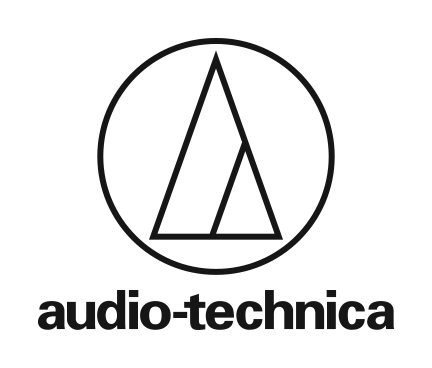 T: (450) 506-0245www.audio-technica.caLe microphone multi-capsules de plafond à formation de faisceau d’Audio-Technica ATND1061DAN combinée au système Q-SYS maintenant certifié pour les Microsoft Teams Rooms St-Hubert, QC, 15 mars, 2023 — Audio-Technica, un innovateur de premier plan dans la technologie des transducteurs depuis plus de 60 ans, annonce que le microphone multi-capsules de plafond à formation de faisceau Audio-Technica ATND1061DAN est désormais certifié Microsoft Teams Rooms dans le cadre d'un système Q-SYS. Le partenariat A-T avec Q-SYS centralise la configuration et le contrôle du réseau, ce qui simplifie le processus d'intégration et de configuration pour les installateurs et les utilisateurs, ainsi que le monitorage et la gestion à distance. Avec cette nouvelle offre certifiée, les utilisateurs peuvent tirer parti de la plate-forme audio, vidéo et de contrôle Q-SYS flexible et évolutive et bénéficier d’une qualité audio claire et articulée, de fonctionnalités d’annulation du bruit et de la possibilité de déclencher des préréglages de positionnement de caméras en temps réel grâce aux données de traçage de la voixLorsqu'il est déployé dans des espaces dont l’intelligibilité est critique, des salles de réunion exécutives aux amphithéâtres, le microphone multi-capsules de plafond à formation de faisceau ATND1061DAN peut transférer une captation des voix claires, même avec plusieurs locuteurs via les sorties audio numériques Dante ™. Offrant une intégration améliorée avec Q-SYS, A-T annonce également le plug-in de contrôle Q-SYS pour l'ATND1061DAN qui permet de contrôler un microphone Audio-Technica ATND1061DAN, y compris la possibilité de couper le son, de déclencher la DEL, de charger les préréglages stockés dans l'unité principale et de monitorer l'état de la connexion à partir d'un contrôleur d'écran tactile réseau Q-SYS.« Nous sommes ravis de collaborer avec Audio-Technica pour offrir plus d'options aux utilisateurs installant des solutions certifiées salles Teams dans tout type d'espace à fort impact", déclare Geno Zaharie, directeur, Alliances et écosystème, Q-SYS. “De plus, nous sommes ravis qu'Audio-Technica fasse partie du programme de partenariat technologique Q-SYS, ce qui démontre l'engagement de l'entreprise à produire des plugins pour permettre aux solutions A-T de s'intégrer de manière transparente à la plate-forme Q-SYS afin d'offrir des expériences améliorées à nos clients mutuels.”Kurt Van Scoy, Directeur exécutif de la gestion des produits d'Audio-Technica aux États-Unis, remarque: “L’ATND1061DAN d’Audio-Technica procure un son de salle de haute qualité et des données précises sur la position du locuteur pour un positionnement fiable de la caméra. Lorsqu'elle est déployée avec Q-SYS, cette intégration certifiée Teams Room permet aux installateurs et aux utilisateurs d'avoir une solution clé en main et évolutive à portée de main, qui garantit un son de niveau supérieur dans un environnement de télé-conférence, en simplifiant son expérience audiovisuelle.Pour plus d'informations, veuillez visiter www.audio-technica.com.…ends 339 wordsPhoto file 1: AT_ATND_QSYS_MicrosoftTeams.JPGPhoto caption 1: Le microphone multi-capsules de plafond à formation de faisceau ATND1061DAN d'Audio-Technica est désormais certifiée pour les salles Microsoft Teams dans le cadre d'un système Q-SYSCélébrant 60 ans d'excellence audio dans le monde entier, Audio-Technica est un innovateur de premier plan dans la technologie des transducteurs, réputé pour la conception et la fabrication de microphones, microphones sans fil, écouteurs, mélangeurs et platines pour l'industrie audio.—Pour plus d'informations sur la gamme complète de produits Audio-Technica, contactez Jamie Bobek, Audio-Technica U. S., Inc., 1221, promenade du commerce, Stow, OH 44224. Téléphone: (330) 686-2600; Télécopieur: (330) 688-3752; Web: www.audio-technica.com— Pour plus d'informations sur la disponibilité et les prix des produits en Europe, contactez Alexandra Bischof (abischof@audio-technica.eu). Contact Presse
info@audio-technica.ca